Главным  редакторам  «Волжская Новь», «Мой поселок»Сайт администрации  Волжского района	Главам городских и сельских поселений(для размещения  на сайте  и СМИ)ИНФОРМАЦИЯ«Прокуратурой Волжского района Самарской области выявлены нарушения законодательства о противодействии коррупции»Прокуратурой Волжского района Самарской области проведена проверка исполнения законодательства о противодействии коррупции органами местного самоуправления.Частью 6 ст. 8 Федерального закона от 25.12.2008 №273-ФЗ «О противодействии коррупции»  предусмотрено, что сведения о доходах, об имуществе и обязательствах имущественного характера, представляемые лицами, замещающими должности муниципальными службы, размещаются в информационно-телекоммуникационной сети Интернет на официальных сайтах органов местного самоуправления.Проверкой установлено, что в нарушение указанных требований законодательства на официальном сайте сельского поселения Рождествено сведения о доходах, имуществе и обязательствах имущественного характера муниципальных служащих и их супруги (супруга) и несовершеннолетних детей не размещены.По выявленным нарушениям прокурором района в 4 сельских (городских) поселений внесены представления (сельские поселения Верхняя Подстепновка, Воскресенка, Петра Дубрава).Акты прокурорского реагирования находятся в стадии рассмотрения.Ответственная по СМИстарший помощник прокурора района                                                Л.А. Софронова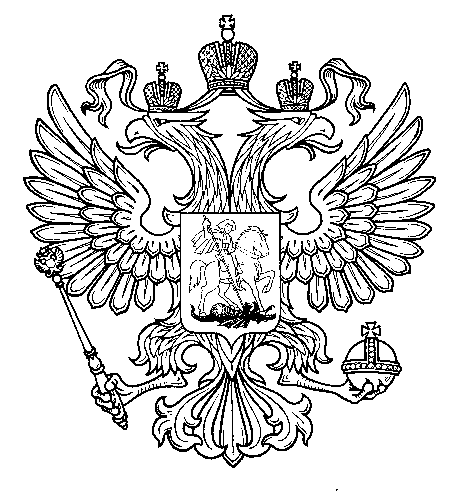 ПрокуратураРоссийской  ФедерацииПрокуратура Самарской областиП Р О К У Р А Т У Р АВолжского районаул. Мечникова, д. 54а, Самара, 4430308 (846) 339-74-25 (27)24.07.2017__№ _____________